СОЧИНЕНИЕ	 Каждое утро из трамвайного парка  им. тов. Скороходова  по маршруту № «12» выходил Трамвайчик.  Неспешно раскачиваясь, он ехал по путям, улыбаясь прохожим и радостно встречая своих давно знакомых пассажиров. А самым лучшим другом  нашего Трамвая был Иван Петрович Добролюбов, добрый дедушка, вагоновожатый с многолетним стажем.  Трамвайчик с дядей Ваней жили дружно,  работали вместе с 1935 года. Обычно по утрам в вагончик заходили одни и те же пассажиры. Серьёзный инженер с новеньким портфелем, вежливо приподнимая шляпу, здоровался с дядей Ваней, никогда не присаживался и всегда читал газету «Ленинградская правда». Валентина Петровна, почтенная дама в белой шляпке с вуалькой, ехала на работу в Центральную Публичную Библиотеку.  На остановке «2-ая Советская ул.» Трамвайчик весело подмигивал мальчику Васе, которого бабушка, Василиса Егоровна, возила обычно в детский сад. Но совсем весело становилось в вагончике, когда туда на ходу запрыгивали студенты и заскакивали школьники. Дяде Ване и Трамвайчику нравилась такая публика. Наблюдая за ней через зеркало заднего вида, наш добрый водитель вспоминал свою молодость…	Двадцать второго июня тысяча девятьсот сорок первого года Трамвай как обычно выехал по своему маршруту, но шел как-то медленно, скрипя рессорами. Погода была туманная, и всё казалось серым. Около Главного штаба Трамвайчик притормозил, увидев толпу людей, внимательно слушающих голос из репродуктора: «…без объявления войны, германские войска напали на нашу страну, атаковали наши границы во многих местах и подвергли бомбежке со своих самолетов наши города…». Иван Петрович Добролюбов, прошедший Первую Мировую, Гражданскую, тяжело вздохнув, сказал: «Прорвемся! Не отдадим Родину! Прогоним немцев, как  когда-то французов!»	Мир вокруг Трамвая изменился. На улицах города появились люди в военной форме, куда-то спешно шагали женщины, дети и старики, волоча за собой мешки, чемоданы и узлы. Трамвайчик ездил по-прежнему маршруту, но лица его пассажиров стали другими. Школьники и студенты не шумели и не шутили как раньше. Валентина Петровна теперь носила черную шляпку, и Трамвайчик понял, что она потеряла сына. А в начале августа знакомый инженер в последний раз проехал в родном вагончике: на фронт его провожала жена. Уткнувшись мужу в плечо, она тихонько плакала. У всех были серьёзные лица, как-то по-особенному тихо было в Трамвайчике, и только мальчик Вася, по-детски заглядывая всем в глаза, спрашивал: «Что случилось?». Восьмого сентября немец сковал  город Ленинград в кольцо. А ровно через три месяца движение всех трамваев прекратилось.  Замер и наш Трамвай. Дядя Ваня старался изо всех сил жать на педаль, но друг его не слушался. Вагоновожатый посмотрел вокруг и увидел: город как будто замер. Трамвайчик грустно опустил свои усики. Ивану Петровичу больно и горько было оставлять своего друга, но война есть война. Теперь он работал механиком, ремонтировал машины, получал карточки на хлеб, а за водой ходил на Неву. Тяжело было в этот год: суровая зима наступила рано, голод и холод давали о себе знать. Но при случае старался дядя Ваня навестить обледеневшего друга, который стоял посреди маршрута, так и не доехав до парка. Конечно, он скучал по Ивану Петровичу. 	Но грустил Трамвай недолго. Весной сорок второго года завёлся мотор, а дядя Ваня, заметно похудевший, воскликнул: «За работу, дружок! Будем перевозить раненых бойцов, наших защитников!»  А потом Трамвай трудился вместе с жителями Ленинграда и участвовал в уборке города. Однажды дядя Ваня не пришел. Не услышал Трамвай привычного приветствия: «Здорово, друг! Как дела? Поехали!» В депо появилась девушка Лена, совсем юная, худенькая, с большими голубыми глазами. Она неуверенно завела Трамвайчик, который, пожалев её, послушался сразу. «Спасибо, дружок! Иван Петрович совсем слаб, но передавал тебе привет», - с благодарностью сказала она. 	Волновался Трамвай за своего друга, грустил, поэтому изо всех сил старался приблизить победу. Каждый день он видел, как снаряды разрушали здания, видел голодных детей-сирот, видел людей как будто без лиц. Как-то Трамвайчик попал под обстрел. Привыкшие ко всему пассажиры быстро и привычно стали перебежками передвигаться в сторону бомбоубежища. Предчувствуя беду, Трамвай покатился вперед, принимая удар на себя. Осколок попал в боковую часть -  окна выбиты. Так вагончик закрыл собой людей и спас их. А благодарные пассажиры потом все вместе толкали его до ближайшего депо. 	Раненый, одинокий, долго грустил наш Трамвайчик, тоскуя по дяде Ване и даже по молоденькой Леночке. Он думал, что про него все забыли. … Но однажды, когда  распускалась черемуха, а ночи в Ленинграде становились белыми, до трамвайчика донеслась новость, которая ему показалась сказочной: «Победа! Враг повержен!» А через несколько дней распахнулись двери депо, и вдалеке наш старенький вагончик увидел худую-прехудую фигуру, идущую на трех ногах. Но эту походку он узнал сразу! К Трамваю ковылял дядя Ваня, постаревший, но с такими же добрыми глазами. Было теперь кому позаботиться о Трамвае: залатали дыры, вставили стекла, покрасили вагончик в красный цвет, а на бочках написали слова «Победа».	Летним июньским утром Трамвай №12 выехал по своему маршруту. На первой остановке вошел молодой юноша с потертым портфелем. «Сын! Сын того инженера», - решили дядя Ваня и Трамвайчик. Он также читал стоя газету «Ленинградская правда». Затем в вагон запрыгнул мальчишка, лет одиннадцати. Это был Вася. И Трамвайчик по привычке подмигнул ему. А еще в Трамвай вошла голубоглазая девушка Лена, которая во время блокады ездила по улицам города- героя. Теперь она студентка, будущий педагог. Трамвай довольно звенел и радостно встречал своих пассажиров. А они, узнав его и дядю Ваню, улыбались в ответ.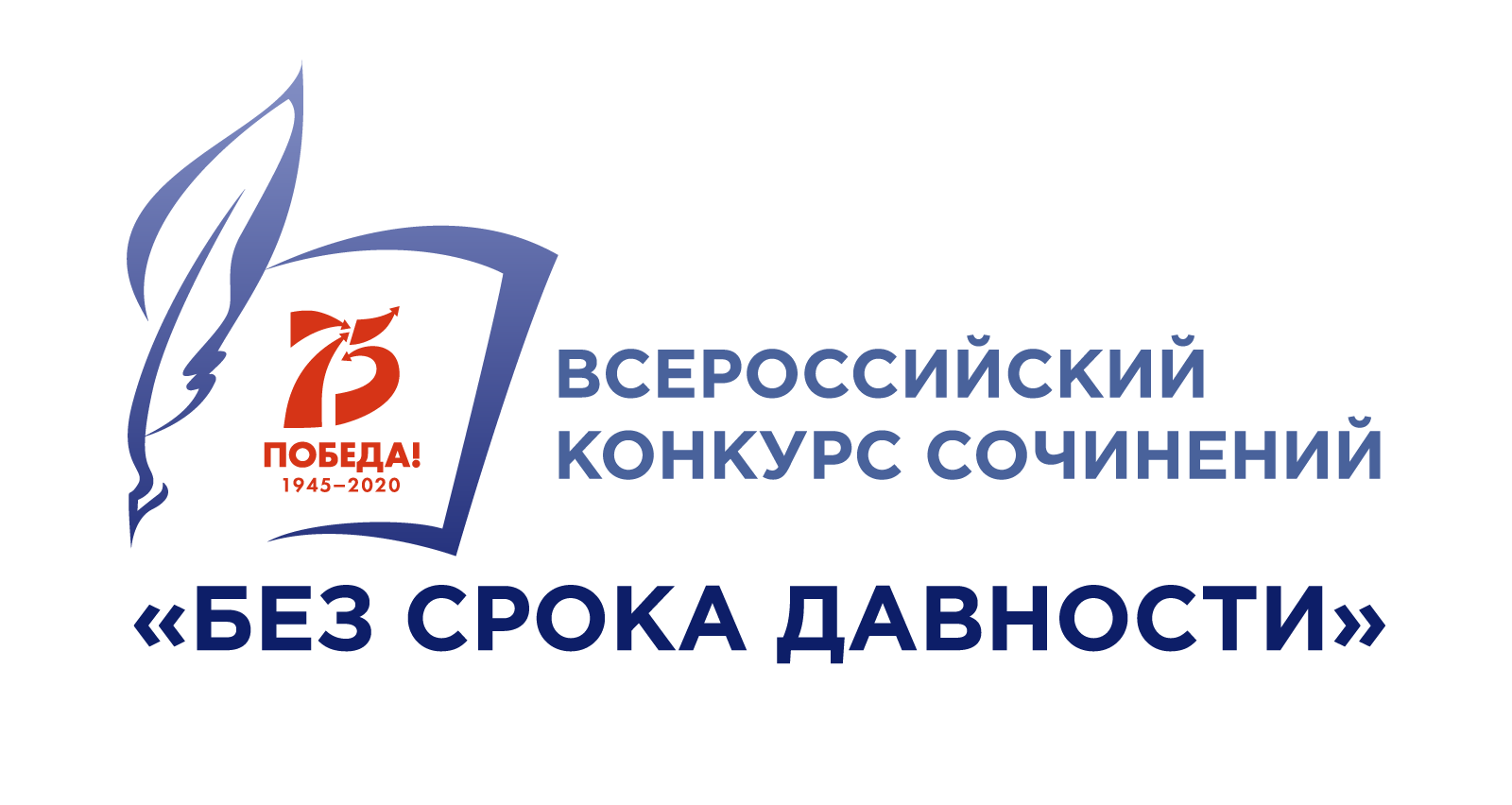 КОНКУРСНАЯ РАБОТАСубъект Российской Федерации:  Субъект Российской Федерации:  Московская областьМосковская областьГород (населенный пункт):Город (населенный пункт):Г.о. КоролёвГ.о. КоролёвПолное название образовательной организации:Полное название образовательной организации:Муниципальное бюджетное общеобразовательное учреждение городского округа Королёв Московской областиМуниципальное бюджетное общеобразовательное учреждение городского округа Королёв Московской области«Средняя общеобразовательная школа №15»«Средняя общеобразовательная школа №15»Участник конкурса:Участник конкурса:Фамилия ЛомаеваФамилия ЛомаеваИмя АлександраИмя АлександраОтчество ОлеговнаОтчество ОлеговнаКласс, курс обучения участника:Класс, курс обучения участника:8 «Б»класс8 «Б»классТема сочинения:Ленинградский ТрамвайчикТема сочинения:Ленинградский ТрамвайчикЖанр сочинения:рассказЖанр сочинения:рассказ